от 10 июля 2023 года										№ 690Об организации сбора статистических показателей на территории городского округа город Шахунья Нижегородской области В соответствии со статьей 17 Федерального закона от 06.10.2003 года № 131-ФЗ «Об общих принципах организации местного самоуправления в Российской Федерации», в целях организации мониторинга деятельности хозяйствующих субъектов, прогнозирования социально-экономической ситуации в городском округе город Шахунья Нижегородской области для выработки управленческих решений в пределах установленных полномочий администрация городского округа город Шахунья п о с т а н о в л я е т:Организовать сбор статистических показателей, характеризующих состояние экономики и социальной сферы муниципального образования по субъектам малого предпринимательства.Утвердить прилагаемую форму муниципального статистического наблюдения.Отделу экономики, прогнозирования и инвестиционной политики администрации городского округа город Шахунья Нижегородской области организовать сбор информации по субъектам малого предпринимательства по форме согласно приложению.Настоящее постановление вступает в силу со дня подписания.Управлению делами администрации городского округа город Шахунья обеспечить размещение настоящего постановления на официальном сайте администрации городского округа город Шахунья Нижегородской области.Со дня вступления в силу настоящего постановления признать утратившим силу:  - постановление администрации городского округа город Шахунья Нижегородской области от 13 января 2014 года № 6 «О введении на территории городского округа город Шахунья Нижегородской области муниципального статистического наблюдения»;- постановление администрации городского округа город Шахунья Нижегородской области от 16 января 2019 года № 46 «О внесении изменений в постановление администрации городского округа город Шахунья Нижегородской области от 13.01.2014 № 6 «О введении на территории городского округа город Шахунья Нижегородской области муниципального статистического наблюдения».Контроль за исполнением настоящего постановления оставляю за собой.И.о. главы местного самоуправлениягородского округа город Шахунья							    А.Д.СеровУТВЕРЖДЕНАпостановлением администрациигородского округа город ШахуньяНижегородской областиот 10.07.2023 г. № 690СВЕДЕНИЯ ОБ ОСНОВНЫХ ПОКАЗАТЕЛЯХ ДЕЯТЕЛЬНОСТИ МАЛОГО ПРЕДПРИЯТИЯ/ИНДИВИДУАЛЬНОГО ПРЕДПРИНИМАТЕЛЯза ________________20___г (нарастающим итогом)РАЗДЕЛ 1. Общие экономические показатели, тыс. руб.(без НДС, акцизов и аналогичных обязательных платежей)РАЗДЕЛ 3. Инвестиции в основной капитал (затраты на строительство и реконструкцию объектов, приобретение основных средств, а также основных средств, поступивших по импорту), тыс. руб.    Должностное   лицо, ответственное за предоставлениепервичных статистических данных (лицо, уполномоченноепредоставлять   первичные статистические           данныеот   имени   юридического лица) /Индивидуальный предприниматель                                                                                                     __________________ ________________ __________________                                                                                                                                           (должность)              (Ф.И.О.)                   (подпись)__________________________                 E-mail: _________________________________              ___ "_____________" ___ 20__ года(номер контактного телефона)                                                                                                                    (дата составления документа)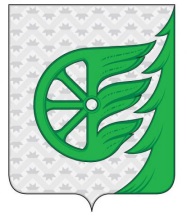 Администрация городского округа город ШахуньяНижегородской областиП О С Т А Н О В Л Е Н И ЕМУНИЦИПАЛЬНОЕ СТАТИСТИЧЕСКОЕ НАБЛЮДЕНИЕЮридические лица, являющиеся малыми предприятиями (включая микропредприятия) и физические лица, занимающиеся предпринимательской деятельностью без образования юридического лица (индивидуальные предприниматели) Сроки представленияЮридические лица, являющиеся малыми предприятиями (включая микропредприятия) и физические лица, занимающиеся предпринимательской деятельностью без образования юридического лица (индивидуальные предприниматели) До 15 числа после отчетного периодаФорма № ПМУтверждена постановлением администрации городского округа   город Шахунья № ___ от __.__.2023г.КвартальнаяНаименование отчитывающейся организации/Фамилия, имя, отчество индивидуального предпринимателяПочтовый адресИНН организации/индивидуального предпринимателяОКПО организации/индивидуального предпринимателяНаименование показателяКод по ОКВЭДКод по ОКВЭДЗа период с начала годаЗа аналогичный период прошлого годаОтгружено товаров собственного производства, выполнено работ и услуг собственными силами - всего:в том числе по каждому виду деятельности::РАЗДЕЛ 2. Численность, начисленная заработная плата работниковРАЗДЕЛ 2. Численность, начисленная заработная плата работниковРАЗДЕЛ 2. Численность, начисленная заработная плата работниковРАЗДЕЛ 2. Численность, начисленная заработная плата работниковРАЗДЕЛ 2. Численность, начисленная заработная плата работниковНаименование показателяНаименование показателяЗа период с начала годаЗа период с начала годаЗа аналогичный период прошлого года11112Средняя численность работников - всего, чел. Средняя численность работников - всего, чел. Фонд начисленной заработной платы работникам - всего, тыс. руб.Фонд начисленной заработной платы работникам - всего, тыс. руб.Наименование показателяЗа период с начала годаЗа аналогичный период прошлого года112Инвестиции в основной капитал